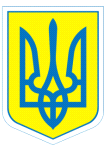 НАКАЗ 23.09.2016				         м.Харків                                      № 199Про стан відвідування учнями (вихованцями) навчальних занять                На виконання ст.53 Конституції України, ст. 35 Закону України «Про освіту»,  ст.6 Закону України «Про загальну середню освіту», ст.19 Закону України «Про охорону дитинства»,  Указу Президента України  від 28.01.2001 року «Про додаткові заходи запобігання дитячій бездоглядності», постанов Кабінету Міністрів України від 12.04.2000 № 646 «Про затвердження Інструкції з обліку дітей і підлітків шкільного віку», з метою соціального захисту дітей, запобігання безпритульності та бездоглядності, профілактики правопорушень серед неповнолітніх адміністрацією навчального закладу, педагогічним колективом постійно здійснюється контроль за відвідуванням учнями (вихованцями) навчальних занять. Відповідно до  плану роботи навчального закладу на 2016/2017 навчальний рік 22.09.2016 року  адміністрацією проведено перевірку присутності  учнів (вихованців) на навчальних заняттях. На час перевірки у навчальному закладі присутні  193  учні,  22 вихованці дошкільних груп, відсутні - 57 учнів, 15 вихованців дошкільних груп, з них через хворобу  не відвідують заклад 45 учнів, 7 вихованців, за поясненнями батьків відсутні 12 учнів, 8 вихованців.   Аналіз відвідування учнями (вихованцями) навчального закладу з 01.09.2016 по 22.09.2016 показав, що учні Пономарьова  Дар'я, Борисенко Віктор (2-В клас), Пономарьова Карина (3-Б клас), Якименко  Тетяна (4-А клас), Якименко Наталія (6-А клас), Клімков В'ячеслав (8-А клас), Клімкова Анастасія (9-А клас) мають пропуски навчальних  занять без поважних причин.    У дошкільних групах № 1 (вихователі Світлична Т.І., Пазич Т.М.), № 2 (вихователі Бєлєвцова Л.А., Леонова М.С.), 1-А класі (класний керівник Зелена Т.П.), 2-А класі (класний керівник Воловик Н.М.), 2-В класі (класний керівник Смирнова Н.Л.) 3-Б класі (класний керівник Сковлюк І.В.)   учні мають  значну кількість пропусків за поясненнями батьків. Класними керівниками, соціальним педагогом  Введенською В.Л. проводиться сумісна робота зі службами у справах дітей щодо залучення дітей до навчальних занять із  сімей, які опинилися у складних життєвих обставинах, та не відвідують навчальний заклад  без поважних причин. Приступили до занять Якименко  Тетяна (4-А клас), Якименко Наталія (6-А клас), Томілова Надія (6-Б клас).Виходячи з  викладеного вищеН А К А З У Ю:1. Коваленко Г.І., заступнику директора з виховної роботи:1.1.Здійснювати  контроль  та аналіз  відвідування учнями (вихованцями) навчальних занять.                                                                                                                      Щоденно                                                                                                                                                                                                                                                                                                                                                                                                                          1.2.Питання  про стан роботи з учнями (вихованцями), які мають пропуски занять без поважних причин, заслуховувати  на раді профілактики правопорушень, нарадах при директорові.                                                                                                           За потребою2. Класним керівникам:2.1. Надавати інформацію адміністрації навчального закладу про причини відсутності учнів (вихованців) на заняттях.                                                                                                        Щоденно2.2. Провести серед батьків, діти яких не відвідують навчальні заняття без поважних причин, роз’яснювальну роботу про відповідальність за виховання та навчання дітей, запобігання бродяжництва, жебракування та правопорушень серед учнів.До 30.09.20162.3. Залучати батьків до роботи батьківського лекторію «Батьківська школа» з  метою підвищення  педагогічної компетенції, обізнаності щодо батьківських обов’язків.                                                                  Протягом 2016/2017 навчального року2.4. Проводити роз’яснювальну роботу серед батьків  щодо зменшення  кількості пропусків занять за поясненнями батьків. Постійно3. Введенській В.Л., соціальному педагогу,  разом з класними керівниками здійснювати контроль за відвідуванням навчальних занять Пономарьовою  Дар'єю, Борисенком Віктором (2-В клас), Пономарьовою Кариною (3-Б клас), Якименко  Тетяною (4-А клас), Якименко Наталією (6-А клас), Клімковим В'ячеславом (8-А клас), Клімковою Анастасією (9-А клас),  учнями із сімей, що опинилися у складних життєвих обставинах.Постійно 4.Контроль за виконанням даного наказу залишаю за собою.Заступник директора з навчально-виховної роботи           Т.А.ДанильченкоКоваленко, 3-70-30-63З наказом ознайомлені:      Н.В.Аукштолєнє                     Є.С.Куценко     В.Л.Введенська                       М.С.Москаленко         Н.М.Воловик                           А.О.Мочаліна    Т.Г.Воробйова                         Т.П.Наливайко                                          О.М.Гришина                          С. М.Нікуліна     М.П.Дембовська                     О.І.Рябіченко   М.В.Деменко                          А.Ю.Савченко  Н.П.Зелена                               Л.А.Сиромятнікова                                                                                                                                                               В.В.Єфименко                            І.В.Сковлюк                                             Г.І.Коваленко                           Н.Л.Смирнова                                                       С.В.Шеховцова                                                                                                             